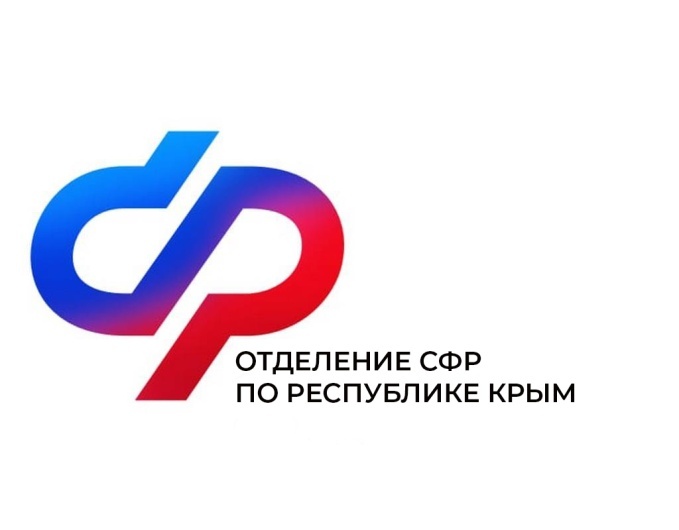 План мероприятий Центра общения старшего поколения в Первомайском районена июнь 2024 года№Наименование мероприятияДата проведения1О важности физической активности. Встреча с сотрудником Медстраха6 июня14:002Фестиваль детского творчества «Золотой ключик»7 июня14:003Встреча с психологом10 июня11:304Литературно-музыкальная композиция «И в песне, и в сердце - Россия»11 июня14:005Час отечественной истории«А впереди была война»21 июня14:00